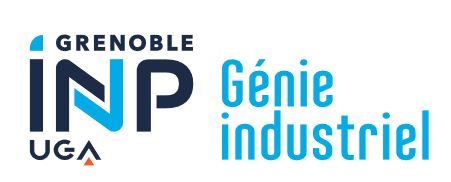 -------------------------------------------------------------------------------Coupon à joindre avec votre virement 
                                                                 (*) Champs obligatoires* Raison sociale : 	* Numéro de siret : 	Téléphone :	Adresse :	* Code postal :  	Ville :	* Nom et Prénom du contact Taxe d’apprentissage :	Fonction :	Tél. (Ligne directe) : 	Tél. Mobile : 	Courriel : 	Montant que vous souhaitez verser : 	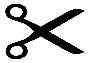 